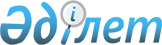 О приватизации коммунального имущества по Кокпектинскому району на 2014-2016 годы
					
			Утративший силу
			
			
		
					Постановление акимата Кокпектинского района Восточно-Казахстанской области от 08 апреля 2015 года № 74. Зарегистрировано Департаментом юстиции Восточно-Казахстанской области 14 мая 2015 года № 3939. Утратило силу - постановлением акимата Кокпектинского района Восточно-Казахстанской области от 01 марта 2016 года № 62      Сноска. Утратило силу - постановлением акимата Кокпектинского района Восточно-Казахстанской области от 01.03.2016 № 62 (вводится в действие со дня первого официального опубликования).

      Примечание РЦПИ.

      В тексте документа сохранена пунктуация и орфография оригинала.

      В соответствии с подпунктом 2) пункта 1 статьи 31 Закона Республики Казахстан от 23 января 2001 года "О местном государственном управлении и самоуправлении в Республике Казахстан", подпунктом 4) статьи 18 Закона Республики Казахстан от 1 марта 2011 года "О государственном имуществе", постановлением Правительства Республики Казахстан от 31 марта 2014 года № 280 "О некоторых вопросах приватизации", акимат Кокпектинского района ПОСТАНОВЛЯЕТ:

      1. Утвердить прилагаемый перечень организаций коммунальной собственности по Кокпектинскому району, подлежащих приватизации на 2014-2016 годы.

      2. Государственным учреждениям "Отдел финансов Кокпектинского района", "Отдел культуры и развития языков Кокпектинского района", "Отдел физической культуры и спорта Кокпектинского района" и "Отдел экономики и бюджетного планирования Кокпектинского района" принять установленные законодательством меры, вытекающие из настоящего постановления.

      3. Контроль за исполнением настоящего постановления возложить на заместителя акима района Акимову А. Ж.

      4. Настоящее постановление вводится в действие по истечении десяти календарных дней после дня его первого официального опубликования.

 Перечень организаций коммунальной собственности Кокпектинского района подлежащих приватизации на 2014-2016 годы
					© 2012. РГП на ПХВ «Институт законодательства и правовой информации Республики Казахстан» Министерства юстиции Республики Казахстан
				
      Исполняющий обязанности акима

      Кокпектинского района

Р. Сагандыков
Приложение к постановлению
акимата Кокпектинского района
от " 08 " апреля 2015 года № 74№

Наименование предприятия

Срок реализации, год

1

2

3

1

Коммунальное государственное казенное предприятие "Центр обучения государственного и других языков Кокпектинского района Восточно-Казахстанской области"

2015 год

2

Государственное коммунальное казенное предприятие клуб "Дархан" по национальным видам спорта государственного учреждения "Отдел физической культуры и спорта Кокпектинского района" 

2016 год

